ATTESTATION D’ARRIVEE / ARRIVAL CERTIFICATE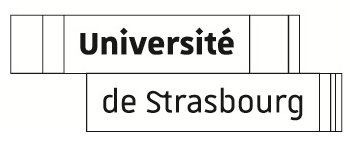 ANNEE 20..../20….ATTENTION :Document à envoyer par courriel à votre contact au département mobilité dans la semaine suivant l’arrivéeDocument to send back by email to your contact at the mobility department a week after the arrivalNom et prénom de l’étudiant.e / Student’s name and surname : ...........................................................................................Téléphone / Phone number : …………………………………………. E-mail :...........................................................................................Composante / Faculty at the University of Strasbourg: ……………………………………………………………………………………………………………Établissement d’accueil / Host institution: .............................................................................................................................Code Erasmus (si applicable)  / Erasmus Code (if relevant)  : ………………………………………………………………………. (ex : F STRASBO48)  Pays / Country : ..................................................................................................................................................................... 1) PROGRAMME DE MOBILITE :2) BOURSE(S) DEMANDEE(S) :2) BOURSE(S) DEMANDEE(S) : Etudes Erasmus+ Etudes Hors Erasmus+ Stage  EUCOR-Le Campus Européen Erasmus + étude Erasmus + stage  AMI  IDEX  Unistra études Unistra stage  EUCOR – Le Campus Européen  Aucun financement CONFIRMATION D’ARRIVEE / ARRIVAL CONFIRMATIONNous confirmons que Mme/M. ………………………………………………………… effectue sa mobilité dans notre établissement We hereby confirm, that Mrs/Ms/Mr                                                                                      completes a mobility in our institutionCONFIRMATION D’ARRIVEE / ARRIVAL CONFIRMATIONNous confirmons que Mme/M. ………………………………………………………… effectue sa mobilité dans notre établissement We hereby confirm, that Mrs/Ms/Mr                                                                                      completes a mobility in our institutionCONFIRMATION D’ARRIVEE / ARRIVAL CONFIRMATIONNous confirmons que Mme/M. ………………………………………………………… effectue sa mobilité dans notre établissement We hereby confirm, that Mrs/Ms/Mr                                                                                      completes a mobility in our institutionCONFIRMATION D’ARRIVEE / ARRIVAL CONFIRMATIONNous confirmons que Mme/M. ………………………………………………………… effectue sa mobilité dans notre établissement We hereby confirm, that Mrs/Ms/Mr                                                                                      completes a mobility in our institution             du/from ……../……../……..             du/from ……../……../……..    au/to  ……../……../……….    au/to  ……../……../……….Date de / Date of      Début des cours ou  du stage  beginning of courses or  the placement                                                                               Cours de langue / language course Journée d’accueil / welcome dayDate de / Date of      Début des cours ou  du stage  beginning of courses or  the placement                                                                               Cours de langue / language course Journée d’accueil / welcome day                                             Date de fin prévisionnelle                                             Estimated ending date                                             Date de fin prévisionnelle                                             Estimated ending dateNom du responsable habilité de l’établissement/entreprise d’accueil :…………………............................................................... Name of the person entitled to sign at the host institution / companyE-mail du responsable habilité :………………………………………………………………………………………………………………………..………………….E-mail of the entitled personNom du responsable habilité de l’établissement/entreprise d’accueil :…………………............................................................... Name of the person entitled to sign at the host institution / companyE-mail du responsable habilité :………………………………………………………………………………………………………………………..………………….E-mail of the entitled personNom du responsable habilité de l’établissement/entreprise d’accueil :…………………............................................................... Name of the person entitled to sign at the host institution / companyE-mail du responsable habilité :………………………………………………………………………………………………………………………..………………….E-mail of the entitled personNom du responsable habilité de l’établissement/entreprise d’accueil :…………………............................................................... Name of the person entitled to sign at the host institution / companyE-mail du responsable habilité :………………………………………………………………………………………………………………………..………………….E-mail of the entitled personDate :         Date :Cachet de l’établissement/entreprise : Stamp of the institution / company :Cachet de l’établissement/entreprise : Stamp of the institution / company :Signature :Signature :